ПРОЕКТ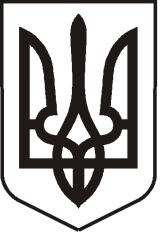 УКРАЇНАЛУГАНСЬКА  ОБЛАСТЬПОПАСНЯНСЬКИЙ  РАЙОН
ПОПАСНЯНСЬКА  МІСЬКА  РАДАШОСТОГО СКЛИКАННЯСІМДЕСЯТ ТРЕТЯ СЕСІЯ РIШЕННЯ26  лютого  2016 року                            м. Попасна	                                   № Про внесення змін до  рішення міської радивід  24.12.2015р. № 71/14 «Про затвердженняміської  цільової Програми роботи з обдарованими дітьми та молоддю м. Попасна на 2016 рік»      У зв’язку з надходженням великої кількості клопотань про призначення стипендії,  враховуючи пропозицію комісії з призначення стипендії міського голови обдарованим дітям та молоді міста Попасна, керуючись ст. 26  Закону  України   «Про місцеве  самоврядування в Україні», Попаснянська  міська радаВИРІШИЛА :1.  Внести зміни до  рішення міської ради від  24.12.2015 №  71/14«Про затвердження  міської  цільової Програми  роботи з  обдарованими дітьми та молоддю м. Попасна                   на  2016 рік», а саме:1.1. п. 3 Положення про порядок призначення стипендії  міського  голови обдарованим дітям та молоді міста Попасна   викласти   в наступній редакції: «3. Визначити                           25 стипендій міського голови обдарованим дітям та молоді  м.  Попасна у розмірі                     150,00 гривень на місяць з урахуванням можливості щорічного перегляду розміру стипендії».2. Контроль  за виконанням  рішення покласти на постійну комісію з питань   науки,  освіти, культури і спорту, соціальної політики і охорони здоров’я.               Міський голова                                                                       Ю.І.ОнищенкоПідготував:Висоцька,3 19 19